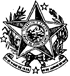 GOVERNO DO ESTADO DO ESPÍRITO SANTOINSTITUTO DE PREVIDÊNCIA DOS SERVIDORES DO ESTADO DO ESPÍRITO SANTO – IPAJMFormulário de Prova de Vida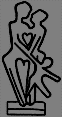 CONTROLE DO IPAJMRecebido em ___/___/2019Por:_________________Processado em___/___/2019Aposentado e/ou pensionista:A etapa de prova de vida do RECADASTRAMENTO 2019 para você que reside fora do Estado do Espírito Santo deverá ser efetuada por meio deste formulário.O período do Recadastramento é definido de acordo com a inicial do nome do aposentado ou do pensionista.Preencha os campos abaixo, com letra legível, assine, reconheça a firma por autenticidade no cartório para residente no Brasil ou no consulado ou embaixada para residente no exterior e envie o formulário para o IPAJM. Para beneficiário incapaz residente fora do Estado do Espírito Santo, seu representante legal deverá preencher os campos abaixo, com letra legível, assinar e reconhecer a firma por autenticidade no cartório para residente no Brasil ou no consulado ou embaixada para residente no exterior e enviar o formulário ao IPAJM, juntamente com cópia autenticada do Termo de Curatela, caso ainda não o tenha, a Procuração com o laudo médico que ateste a devida incapacidade do segurado. Para pensionista menor de idade residente fora do Estado do Espírito Santo, seu representante legal reconhecer a firma por autenticidade no cartório para residente no Brasil ou no consulado ou embaixada para residente no exterior e envie o formulário ao IPAJM, juntamente com cópia autenticada do documento que comprove a representação. O formulário devidamente preenchido, deverá ser enviado com aviso de recebimento, observando os períodos acima, para o IPAJM – assunto: Recadastramento 2019, situado na Av. Cezar Hilal, 1345 – Santa Lúcia – Vitória – ES – CEP: 29056-083. É necessário encaminhar o comprovante de postagem do formulário de Prova de Vida para o e-mail recadastramento@ipajm.es.gov.brO recadastramento é obrigatório e atende ao previsto no inciso II, art. 9 da Lei Federal nº 10.887/2004 e § 3º do art. 14 da Lei Complementar nº 282/2004, que obriga o beneficiário a se recadastrar periodicamente sob pena de suspenção de seu pagamento.ATENÇÃO: Para conclusão do Recadastramento é obrigatório a realização da etapa de atualização dos dados cadastrais no site do IPAJM – www.ipajm.es.gov.br                                                                       Dúvidas: 0800-283-6640 / (27) 3201-3180 ou no site do IPAJM.FORMULARIO DE PROVA DE VIDA – RECADASTRAMENTO 2019NOME:Declaro serem verdadeiras as informações acima, sob as penas da Lei._________________________________                                       ___________________________________Local e Data                                                                                                                       AssinaturaAposentado e/ou pensionista:A etapa de prova de vida do RECADASTRAMENTO 2019 para você que reside fora do Estado do Espírito Santo deverá ser efetuada por meio deste formulário.O período do Recadastramento é definido de acordo com a inicial do nome do aposentado ou do pensionista.Preencha os campos abaixo, com letra legível, assine, reconheça a firma por autenticidade no cartório para residente no Brasil ou no consulado ou embaixada para residente no exterior e envie o formulário para o IPAJM. Para beneficiário incapaz residente fora do Estado do Espírito Santo, seu representante legal deverá preencher os campos abaixo, com letra legível, assinar e reconhecer a firma por autenticidade no cartório para residente no Brasil ou no consulado ou embaixada para residente no exterior e enviar o formulário ao IPAJM, juntamente com cópia autenticada do Termo de Curatela, caso ainda não o tenha, a Procuração com o laudo médico que ateste a devida incapacidade do segurado. Para pensionista menor de idade residente fora do Estado do Espírito Santo, seu representante legal reconhecer a firma por autenticidade no cartório para residente no Brasil ou no consulado ou embaixada para residente no exterior e envie o formulário ao IPAJM, juntamente com cópia autenticada do documento que comprove a representação. O formulário devidamente preenchido, deverá ser enviado com aviso de recebimento, observando os períodos acima, para o IPAJM – assunto: Recadastramento 2019, situado na Av. Cezar Hilal, 1345 – Santa Lúcia – Vitória – ES – CEP: 29056-083. É necessário encaminhar o comprovante de postagem do formulário de Prova de Vida para o e-mail recadastramento@ipajm.es.gov.brO recadastramento é obrigatório e atende ao previsto no inciso II, art. 9 da Lei Federal nº 10.887/2004 e § 3º do art. 14 da Lei Complementar nº 282/2004, que obriga o beneficiário a se recadastrar periodicamente sob pena de suspenção de seu pagamento.ATENÇÃO: Para conclusão do Recadastramento é obrigatório a realização da etapa de atualização dos dados cadastrais no site do IPAJM – www.ipajm.es.gov.br                                                                       Dúvidas: 0800-283-6640 / (27) 3201-3180 ou no site do IPAJM.FORMULARIO DE PROVA DE VIDA – RECADASTRAMENTO 2019NOME:Declaro serem verdadeiras as informações acima, sob as penas da Lei._________________________________                                       ___________________________________Local e Data                                                                                                                       AssinaturaAposentado e/ou pensionista:A etapa de prova de vida do RECADASTRAMENTO 2019 para você que reside fora do Estado do Espírito Santo deverá ser efetuada por meio deste formulário.O período do Recadastramento é definido de acordo com a inicial do nome do aposentado ou do pensionista.Preencha os campos abaixo, com letra legível, assine, reconheça a firma por autenticidade no cartório para residente no Brasil ou no consulado ou embaixada para residente no exterior e envie o formulário para o IPAJM. Para beneficiário incapaz residente fora do Estado do Espírito Santo, seu representante legal deverá preencher os campos abaixo, com letra legível, assinar e reconhecer a firma por autenticidade no cartório para residente no Brasil ou no consulado ou embaixada para residente no exterior e enviar o formulário ao IPAJM, juntamente com cópia autenticada do Termo de Curatela, caso ainda não o tenha, a Procuração com o laudo médico que ateste a devida incapacidade do segurado. Para pensionista menor de idade residente fora do Estado do Espírito Santo, seu representante legal reconhecer a firma por autenticidade no cartório para residente no Brasil ou no consulado ou embaixada para residente no exterior e envie o formulário ao IPAJM, juntamente com cópia autenticada do documento que comprove a representação. O formulário devidamente preenchido, deverá ser enviado com aviso de recebimento, observando os períodos acima, para o IPAJM – assunto: Recadastramento 2019, situado na Av. Cezar Hilal, 1345 – Santa Lúcia – Vitória – ES – CEP: 29056-083. É necessário encaminhar o comprovante de postagem do formulário de Prova de Vida para o e-mail recadastramento@ipajm.es.gov.brO recadastramento é obrigatório e atende ao previsto no inciso II, art. 9 da Lei Federal nº 10.887/2004 e § 3º do art. 14 da Lei Complementar nº 282/2004, que obriga o beneficiário a se recadastrar periodicamente sob pena de suspenção de seu pagamento.ATENÇÃO: Para conclusão do Recadastramento é obrigatório a realização da etapa de atualização dos dados cadastrais no site do IPAJM – www.ipajm.es.gov.br                                                                       Dúvidas: 0800-283-6640 / (27) 3201-3180 ou no site do IPAJM.FORMULARIO DE PROVA DE VIDA – RECADASTRAMENTO 2019NOME:Declaro serem verdadeiras as informações acima, sob as penas da Lei._________________________________                                       ___________________________________Local e Data                                                                                                                       AssinaturaAposentado e/ou pensionista:A etapa de prova de vida do RECADASTRAMENTO 2019 para você que reside fora do Estado do Espírito Santo deverá ser efetuada por meio deste formulário.O período do Recadastramento é definido de acordo com a inicial do nome do aposentado ou do pensionista.Preencha os campos abaixo, com letra legível, assine, reconheça a firma por autenticidade no cartório para residente no Brasil ou no consulado ou embaixada para residente no exterior e envie o formulário para o IPAJM. Para beneficiário incapaz residente fora do Estado do Espírito Santo, seu representante legal deverá preencher os campos abaixo, com letra legível, assinar e reconhecer a firma por autenticidade no cartório para residente no Brasil ou no consulado ou embaixada para residente no exterior e enviar o formulário ao IPAJM, juntamente com cópia autenticada do Termo de Curatela, caso ainda não o tenha, a Procuração com o laudo médico que ateste a devida incapacidade do segurado. Para pensionista menor de idade residente fora do Estado do Espírito Santo, seu representante legal reconhecer a firma por autenticidade no cartório para residente no Brasil ou no consulado ou embaixada para residente no exterior e envie o formulário ao IPAJM, juntamente com cópia autenticada do documento que comprove a representação. O formulário devidamente preenchido, deverá ser enviado com aviso de recebimento, observando os períodos acima, para o IPAJM – assunto: Recadastramento 2019, situado na Av. Cezar Hilal, 1345 – Santa Lúcia – Vitória – ES – CEP: 29056-083. É necessário encaminhar o comprovante de postagem do formulário de Prova de Vida para o e-mail recadastramento@ipajm.es.gov.brO recadastramento é obrigatório e atende ao previsto no inciso II, art. 9 da Lei Federal nº 10.887/2004 e § 3º do art. 14 da Lei Complementar nº 282/2004, que obriga o beneficiário a se recadastrar periodicamente sob pena de suspenção de seu pagamento.ATENÇÃO: Para conclusão do Recadastramento é obrigatório a realização da etapa de atualização dos dados cadastrais no site do IPAJM – www.ipajm.es.gov.br                                                                       Dúvidas: 0800-283-6640 / (27) 3201-3180 ou no site do IPAJM.FORMULARIO DE PROVA DE VIDA – RECADASTRAMENTO 2019NOME:Declaro serem verdadeiras as informações acima, sob as penas da Lei._________________________________                                       ___________________________________Local e Data                                                                                                                       Assinatura